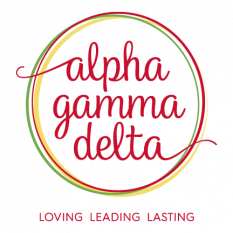 Purpose Statement The particular object for which the Fraternity is formed is to perpetuate among a group of college women a spirit of mutual assistance and understanding, to maintain high standards of scholarship, to develop womanhood, to strive for the attainment of high ideals in college, community and personal life, and to train for leadership and a sense of responsibility for the welfare of others; and in order to carry out such purposes, to promote the establishment of chapters at various colleges and universities in the United States and Canada. Non-Discrimination Policy Alpha Gamma Delta Fraternity does not discriminate based on age, ancestry, race, color, creed, ethnic origin, religion, disability, gender identity or expression, genetic information, HIV/AIDS status, military status, protected veteran status, or sexual preference. There is no place for discrimination in Alpha Gamma Delta’s membership selection process. The Fraternity set forth this policy to assist, support and educate its chapters. The local chapters and their members are solely responsible for developing procedures to implement this policy and for disciplining those who violate this policy. Confirmed violations of the policy of are grounds for disciplinary action by International Council. Member Selection and Dismissal It is the privilege of every initiated undergraduate member of Alpha Gamma Delta to participate in the selection of a chapter’s new members. New members in Alpha Gamma Delta are charged with representing the Fraternity’s values and ideals. Release Figures Methodology Policy Chapters must abide by the carry figure provided to them by the Release Figures Methodology Specialist. Chapters must complete flex lists as requested by Release Figures Methodology Specialist. If it is determined that a carry figure cannot be followed, the Membership Advisor or the Chapter Advisor must telephone the Regional Recruitment Coordinator, Director of Recruitment, or International Vice President-Membership for approval prior to submitting the invitation list for the event. Invitation to Membership Throughout the Recruitment process, Alpha Gamma Delta members have the opportunity to build relationships with Potential New Members who share the same values. At the end of the process, Potential New Members may be given an invitation to membership into the Fraternity based on their leadership skills, academic achievement, and relationships with members of the chapter. Scholastic Achievement Each Potential New Member’s scholarship must be evaluated prior to the start of Recruitment events. Potential New Members must have a GPA of a 2.3 to be considered for membership in Alpha Gamma Delta. The high school GPA will be used to evaluate Potential New Members who are incoming freshman. The college GPA will be used to evaluate Potential New Members who have accumulated 12 or more college hours. Leadership Each Potential New Member’s activities must be evaluated prior to the start of Recruitment events. If this information is not readily available to chapters, it is the chapter’s responsibility to ascertain this information during conversation with the Potential New Member. The following areas are to be considered:Number of organizations involved in and length of involvement Leadership positions held in organizationsAwards received for outstanding participation or achievement in organizations Community service involvement Relationship Building a) Members of Alpha Gamma Delta are to focus on the following areas during conversation and relationship building with Potential New Members: Scholarship and leadership (Round One, Open House, Go Greek, etc.) Philanthropy and community service (Philanthropy Round) Sisterhood and friendship (Skit, Theme, House Tour, etc.) Values set forth in the Alpha Gamma Delta Purpose (Preference) Alpha Gamma Delta understands that Recruitment processes vary by campus. Each chapter is to work directly with their Recruitment Specialist to determine the areas of conversation that are relevant and most effective for each recruitment event on their campus. Membership Expectations Alpha Gamma Delta aims to support the intellectual, physical, and emotional growth of collegiate and alumnae members and in turn asks for a commitment to uphold the ideals and values set forth in the Alpha Gamma Delta Purpose, Fraternity Ritual and Fraternity Mission through service to the Fraternity when called upon and service to the greater global community. Membership in Alpha Gamma Delta is a privilege, an honor, and a call to represent the cherished symbols of the Fraternity to the world. Good Standing A member in Good Standing has the full rights, privileges, and responsibilities of Fraternity membership. The following requirements must be met for a member to be considered a Member in Good Standing: Maintained the standards of the Fraternity; A scholarship average at least equal to that required by her chapter for Initiation; and Met all collegiate financial obligations to date Change in Membership Status If a member chooses to be anything other than a member in Good Standing, she will have to start the Change in Membership Status process. Changes in Membership Status may be pursued by the individual chapter member or the chapter. Chapter members are explained options for Change in Membership Status during a Conference Team Meeting with chapter officers and advisors. Forms are completed for each Change in Membership Status. Officer Titles and Duties
Those officers listed with an asterisk (*) serve on the chapter’s Executive Council. Those listed with two asterisks (**) serve on the chapter’s Executive Council and must live in the chapter house. **Chapter President—Presides at Chapter Council and chapter meetings; has general responsibility for the performance of all chapter officers; works closely with the Chapter Advisor on all chapter matters. She enforces the Constitution and Standing Rules and all policies of the Fraternity, as well as the bylaws, policies, and documents of the chapter. **Vice President Chapter Wellness – Responsible for overall well-being of individual chapter members and the chapter as a whole. Presides over Change in Membership meetings. Oversees chapter risk management and harm reduction efforts. She may be called upon to assume duties of the President in her absence or at her call. **Vice President Academic Excellence—Responsible for a program of scholastic improvement and achievement within the chapter for both initiated and new members. She may be called upon to assume the duties of the President or Vice President Member Development in their absence or at their call.**Vice President Recruitment—Directs the planning, training, rehearsing and implementation of the social contacts with potential new members, working closely with the Membership Coordinator. **Vice President Finance—Along with the Finance Advisor, is responsible for the management of the chapter’s finances.**Property Coordinator—Works beneath the Vice President Finance. Responsible for the orderly, pleasant, and safe operation of the chapter housing. She presents chapter programs relating to safety and housing matters. Works closely with the Chapter Housing Supervisor (if applicable). *Vice President Administration—Responsible for complete and accurate minutes of Executive Council, which serve as the link between the chapter, the Volunteer Service Team and the International Fraternity. She is responsible for minutes of chapter meetings, which serve as the link between the chapter and Executive Council. She is responsible for checking the roll and keeping track of excuse notes, per the attendance policy. *Vice President Member Experience—Responsible for the continuing Fraternity education and member development within the chapter and for overseeing all chapter programming, including the Epsilon Pi Journey programs. Enforces the Code of Standards and is responsible for building a feeling of chapter unity. **Vice President New Member Experience – Responsible for the orientation and education of new members into Alpha Gamma Delta. Is the point of contact between the new member class and the rest of the chapter.**Vice President Event Planning – Responsible for planning and overseeing all social and special events. Social events include events with alcohol and special events include required events for initiated members such as International Alumnae Reunion Day. Communicates with Alpha Gamma Delta’s SFL liaison to manage social events.*Vice President Marketing – Manages all the chapter’s marketing platforms including social media and website.*Vice President Campus Relations—Represents the chapter as the voting delegate to the College Panhellenic Council. Responsible for being familiar with Fraternity, National Panhellenic Conference and College Panhellenic rules and policies and for keeping the chapter informed about them. **Vice President Philanthropy – Responsible for all the chapter’s philanthropic efforts and endeavors. Plans and carries out the chapter’s bi-annual philanthropy event: Nighttime Nachos. Coordinates community service opportunities for chapter members.Director of Ritual – Responsible for conducting Opening Ritual at all collegiate chapter meetings and is responsible for planning necessary rehearsals for the Pledge Service and Initiation Service. Director of Diversity, Equity and Inclusion – Responsible for carrying out chapter’s DEI efforts and expanding member knowledge and awareness about various DEI topics.Director of Sisterhood – Responsible for helping the chapter members define what sisterhood means to them and then plan activities that promote and develop the bond of sisterhood. Utilizes and integrates activities from the Alpha Gamma Delta Experience in planning sisterhood activities. Helps members develop and model standards of sisterhood, friendship and respect for one another. Director of Academic Enrichment – Assists the VP Academic Excellence with coordinating study tables. Coordinates chapter study buddy program.Director of Academic Achievement – Assists the VP Academic Excellence with promoting academic excellence. Assistant Director of Recruitment – Assists the VP Recruitment with recruitment logistics in the months leading up to primary recruitment.Director of Membership – Assists the VP recruitment with recruitment logistics during primary recruitment.Director of Continuous Open Bidding—Responsible for planning and implementing the chapter’s Continuous Open Recruitment program.Assistant Director of Finance – Assists the VP Finance with any tasks she might need assistance with.Director of Communications – Responsible for creating and sending out a monthly alumnae newsletter.Director of Chapter History – Documents the activities, achievements, and history of the chapter with specific responsibility to the Quarterly, and for the chapter scrapbook and Chapter History. Responsible for the chapter’s annual composite.Director of Excuse Notes – Assists the VP Administration with approving or denying excuse notes for required chapter events.Director of Engagement - Responsible for facilitating programs that relate to the Alpha Gamma Delta Purpose and to the personal development of each member. Is responsible for helping second and third year initiated members understand how the ideals of the Fraternity emphasized in the Ritual and reflected in our Purpose coincide with their everyday experiences both as a collegiate and as an alumna.Director of Senior Experience - Responsible for helping graduating members understand and embrace the continuing responsibilities and privileges of lifetime membership. She has the responsibility of helping them prepare for their professional lives as well as their role as local alumnae. Director of New Member Programs—Responsible for the orientation and education of new members into Alpha Gamma Delta, for implementing the Engage Acorn Programming, sister- mother program and Fourteen Pearls Initiation Program.Director of New Member Engagement – Responsible for creating bonding opportunities and activities between members of the new member class. Director of Special Events – Responsible for planning and executing special events for the chapter such as Parents’ Weekends and Alumnae Events.Director of Social Events – Communicates with social chairs in other Greek chapters to plan shared events. Directs the planning and execution of a balanced social program for the chapter. Director of Social Media – Manages the chapter’s social media accounts and website. Encourages positive online presence for the chapter. Directs the public relations plan for the chapter with specific responsibility to the media and the community. Encourages a strong campus image and good visibility for the chapter.Director of Merchandising –Responsible for collecting, ordering and dispensing memorabilia purchased by members.Director of Activities – Manages the points system for chapter members each semester. The points system determines what events members may attend.Director of Leadership – promotes and celebrates leadership within the chapter. Awards a leader of the week every week at chapter meetings.Alumnae Relations Coordinator—Responsible for facilitating the chapter’s involvement with local alumnae; responsible for maintaining addresses for the local alumnae and graduates of the chapter. May work with the alumnae chapter to coordinate activities and alumnae involvement. Works with other officers to obtain alumnae participation in the chapter’s activities—recruitment, sisterhood, philanthropy, etc. Keeps records of Fraternity service for advisors. Director of Community Service—Responsible for directing the chapter’s community service projects and fund-raising efforts for the Alpha Gamma Delta Foundation. Serves as an outreach person on campus and in the community for maximum participation in chapter sponsored fund raising and community service projects.Risk Management Coordinator—Responsible for being thoroughly knowledgeable about Alpha Gamma Delta risk management procedures. Must be able to assist and educate all officers and members about risk management. Reviews all Function and Event Planning Guides for compliance with Fraternity policies and procedures.Officer Selection and Dismissal
Time of Elections
Each chapter of Alpha Gamma Delta Fraternity shall determine its own schedule for election of officers. Executive Council determines the appropriate time schedule for officer election by coordinating the campus calendar and the chapter calendar. Member Obligations Initiated members and new members of Alpha Gamma Delta have a responsibility and obligation to elect the most qualified individual to each office. Eligibility of Members to Vote A member must be a full-time student and be in Good Standing to be eligible to vote for chapter officers. Voting Procedure Collegiate members in Good Standing are eligible to complete an Interest Form and Nominating Ballot. The Election Committee reviews the Interest Forms and Nominating Ballots and creates the Election Ballot. Beginning with the Chapter President position, each member in Good Standing shall cast a secret, written vote, naming the candidate for President whom she believes would best fill the position. Members’ votes are collected and counted by the Election Committee. To be elected, a candidate must receive a majority of the votes cast by those members in Good Standing and in attendance. In cases when there is no majority, a second ballot is taken. Conditions for Officer Removal An officer shall be removed from office by Executive Council for failure to fulfill her officer duties or if she no longer is eligible to hold office. A collegiate member may be removed from office for the following reasons: Failure to fulfill the general duties of a Chapter Council and/or Executive Council officer. Failure to fulfill specific duties of her office as specified in her Officer Team Handbook; Failure to maintain chapter room secrecy of Executive Council; Failure to uphold the fiduciary responsibilities of the office; Immoral conduct; Disruptive behavior; Dishonorable conduct; Failure to remain in Good Standing because of her grade point average; or Not being a full-time student as defined by the college/university. 